DAFTAR PUSTAKAArikunto, Suharsimi,2018. Prosedur penelitian, Suatu Pendekatan Praktek, Edisi Revisi, Rineka Cipta, Bandung.Assauri,S., 2015. Manajemen Pemasaran, Jakarta, PT Raja Grafindo Persada.Bahri, Syaiful, 2018. Metode Penelitian Bisnis, Andi : Yogyakarta.Boyd, Walker, dan Laurreche, 2015. Manajemen Pemasaran. Jakarta : Rineka Cipta.Fandy Tjiptono, 2010. Strategi Pemasaran, Yogyakarta : Andi OffsetKotler, Amstrong, 2013. Manajemen Pemasaran, Jakarta : Ghalia Indonesia.Malau, Harman, 2018. Manajemen Pemasaran, Bandung : Alfabeta.Nugroho, Dwi Mulyono. 2015. Pengaruh Kualitas Pelayanan, Kualitas Produk Layanan, dan Harga Produk Layanan Terhadap Kepuasan Pelanggan Serta Dampaknya Terhadap Loyalitas Pelanggan Prabayar Telkomsel. Jurnal OE vol. 7 no.2 Juli 2015.Philip Kotler, Kevin lane Keller, 2018. Manajemen Pemasaran (edk 13), Jakarta : Erlangga.Rais,Mhd Amin.2019. Pengaruh Persepsi Harga dan Kualitas Produk Terhadap Keputusan Pembelian Sepeda Motor Honda.Jurnal Manajemen. Rondonuwu, Priscilia D. 2013.Kualitas Produk, Harga dan Kualitas Layanan Pengaruhnya Terhadap Kepuasan Konsumen Pengguna Mobil Nissan March Pada PT. Wahana Wirawan Manado. Jurnal EMBA vol.1 no.4 Desember 2013.Sangadji, Dr Etta Mamang, M.Si dan Dr. Sopiah, M.M., Mpd. 2013. Perilaku Konsumen – Pendekatan Praktis Disertasi Himpunan Jurnal Penelitian. Yogyakarta: Penerbit ANDI.Sargih, Sahat,2015. Aplikasi SPSS Dalam Statistik Penelitian, Medan : Perdana Publishing. Sekaran, U. (2017). Metode Penelitian Untuk Bisnis (edk 6). Jakarta: Salemba Empat.Setyosari, Punaji, 2012. Metode Penelitian Pendidikan dan pengembangan. JakartaSitohang, Dolly Michael (2018). Pengaruh Harga, Lokasi, Dan Kualitas Produk Terhadap Keputusan Pembelian Kripik Ubi Cap Rumah Adat Minag UD. Rezeki Baru Medan. Jurnal penelitian . UNIMEDSugiyono 2017. Metode Penelitian kuantitatif dan R&D. Bandung AlfabetaSugiyono, 2018.Metode Penelitian Bisnis (Pendekatan Kuantitatif, Kualitatif, R&D). Alfabeta Bandung. Tannady, Hendy, 2015. Pengendalian Kualitas , Jakarta :Graha Ilmu.Tjiptono, Fandy dan Gregorius Chandra. 2011. Service, Quality & Satisfaction. Edisi III. Yogyakarta: ANDI.repository.widyatama.ac.idLAMPIRANLampiran 1.	Identitas PenulisIDENTITAS PENULISNama	: 	DIANA NOVITA SARINPM	: 	163114351Fakultas	: 	EkonomiProgram Studi	: 	ManajemenUmur	: 	21 TahunJenisKelamin	: 	PerempuanAlamat	: 	JL. Psr 7 Tengah Gg. Tulip TembungPerguruan Tinggi	: 	Universitas Muslim Nusantara Al-Washliyah MedanJudul Penelitian	:	Pengaruh Kualitas Rasa dan Harga Terhadap Kepuasan Konsumen Pada Pabrik Kripik Cap Rumah Adat Minang Medan	Dengan ini saya mohon kesediaan saudara/i untuk mengisi daftar kuesioner informasi yang anda berikan hanya semata-mata untuk melengkapi data penelitian dalam rangka penyusunan skripsi.Untuk itu, isilah kuesioner ini dengan jawaban yang sebenar-benarnya.Atas kesediaan saudara/I, saya ucapkan terima kasih.						Medan,        Maret 2020						Peneliti						DIANA NOVITA SARI						NPM. 163114351Keterangan : berilah tanda checklist (√) pada kotak yang sesuai dengan identitas anda!KUESIONER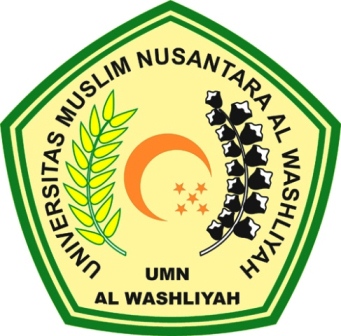 Program Studi Manajemen Fakultas Ekonomi Para responden yang berbahagia ;Saya menyadari bahwa waktu anda sangat berharga, oleh karna itu, kuisioner ini telah kami rancang untuk memudahkan anda menjawab dengan lengkap dalam waktu yang singkat. PENGARUH KUALITAS RASA DAN HARGA TERHADAP KEPUASAN KONSUMEN PADA PABRIK KRIPIK CAP RUMAH ADAT MINANG MEDAN No. Responden (diisi oleh peneliti) : ….IDENTITAS RESPONDENNama			: …………………………………………Alamat			: …………………………………………Umur 			: …………………………TahunJenis Kelamin 		: laki-laki / Perempuan PETUNJUK PENGISIAN	Petunjuk : Isi jawaban Pada Setiap pertanyaan dengan memberikan tanda (√) pada pilihan jawaban yang sesuai. Pilihan jawaban yang kami sediakan yaitu :PERTANYAAN VARIABEL PENELITIAN Kualitas ProdukHarga Kepuasan KonsumenKARAKTERISTIK RESPONDEN Jenis Kelamin 		: 1). Laki-laki 			2). Perempuan Usia 			: 1). < 17 tahun		2). 17 tahun s/d 20 tahun			  3). 21 tahun s/d 23 tahun	4). 24 tahun s/d 27 tahunLampiran 2.	Tabulasi Data Variabel Jawaban 67 Responden Tabulasi Data Variabel Jawaban 67 Responden Tabulasi Data Variabel Jawaban 67 RespondenVariabel bebas (X2) : Harga Tabulasi Data Variabel Jawaban 67 RespondenTabulasi Data Variabel X1 dan X2 dan YLampiran 3.	Tabel Uji Validitas Variabel Kualitas Rasa Menggunakan SPSS Versi 20Tabel Uji Validitas Variabel Kualitas Rasa Menggunakan SPSS Versi 20Sumber : Hasil Pengolahan Data SPSS Versi 20 (2020)Tabel Uji Validitas Variabel Harga Menggunakan SPSS Versi 20Sumber : Hasil Pengolahan Data SPSS Versi 20 (2020)Tabel Uji Validitas Variabel Kepuasan Konsumen Menggunakan SPSS Versi 20Sumber : Hasil Pengolahan Data SPSS Versi 20 (2020)Lampiran 4.	Hasil Uji ReliabilitasHasil Uji Reliabilitas Lampiran 5.	r tabel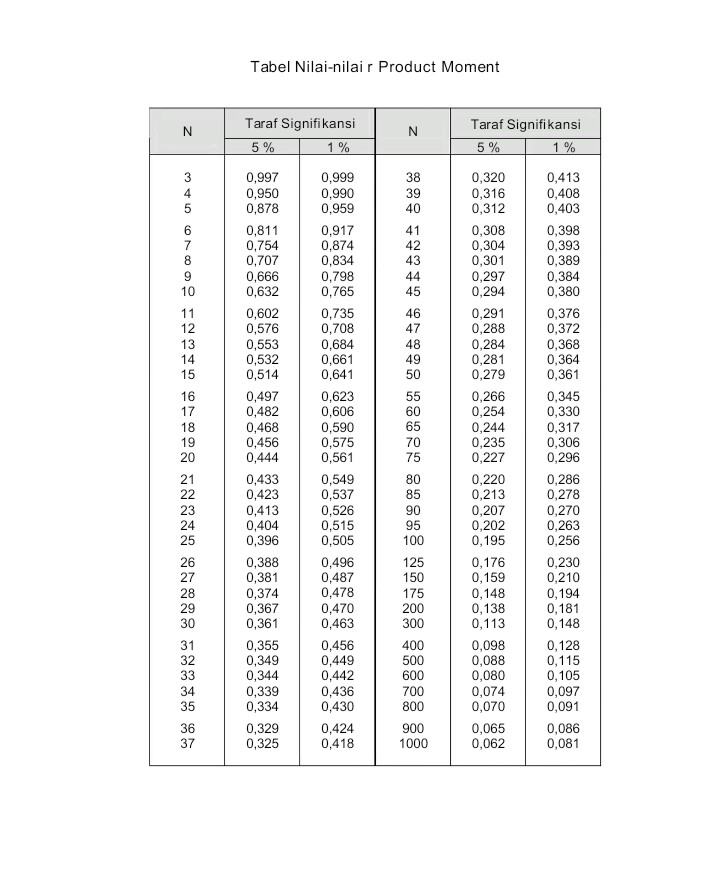 Lampiran 6.	t tabelt tabelTitik Persentase Distribusi t (df = 41 – 80)Lampiran 7.	F tabelF tabel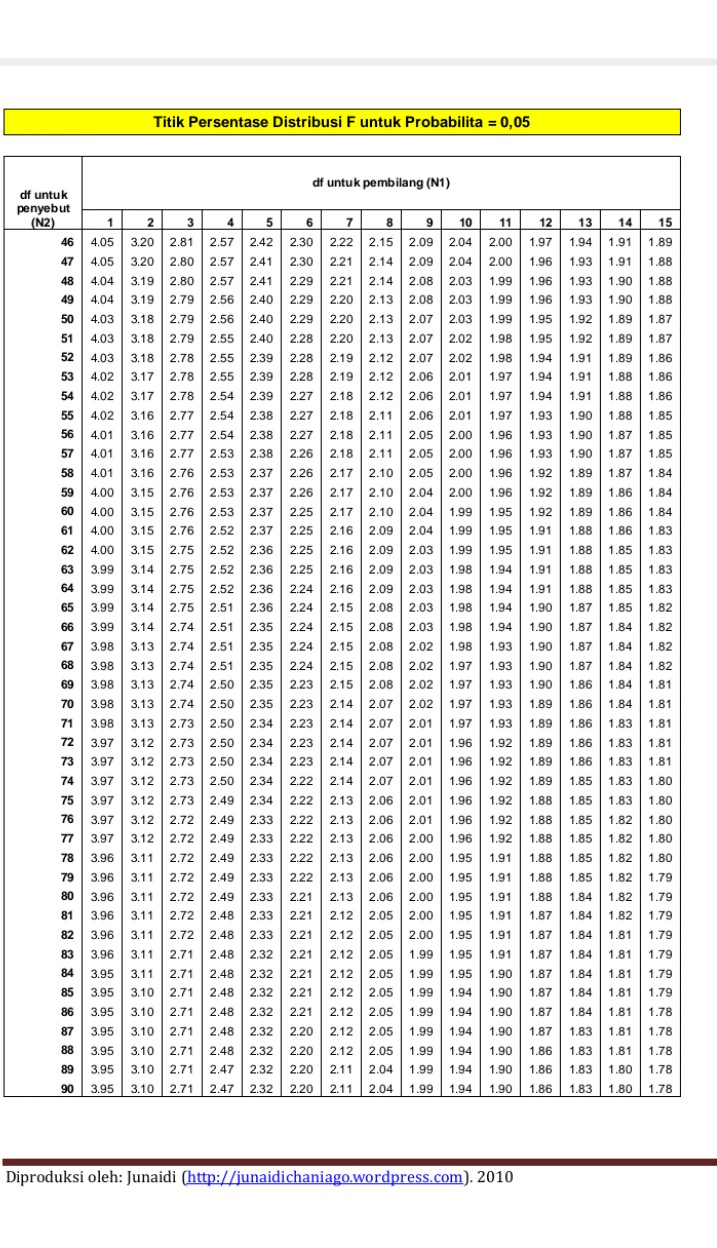 Alternatif JawabanSkorSangat Setuju (SS)5Setuju (S)4Kurang Setuju (KS)3Tidak Setuju (TS)2Sangat Tidak Setuju (STS)1NoPertanyaan SSSKSTSSTS1Menurut saya Kinerja karyawan sudah  bagus 2Menurut saya keistimewahan rasa dari kripik memiliki daya tarik yang  bagus3Menurut saya kualitas rasa dari kripik sesuai dengan harapan pelanggan4Menurut saya produk kripik ini memiliki daya tahan lebih lama.5Menurut saya produk kripik ini memilikiberbagai jenis aneka rasa yang disukai pelanggan6Kemasan produk kripik ini memiliki desain yang menarikNoPertanyaanSSSKSTSSTS1Harga dari kripik ubisangat terjangkau2harga kripik lebih murah dari produsen kripik lainnya3Isi dalam kemasan sesuai dengan harga yang dibayarkan4Harga yang dibayarkan sesuai dengan kualitas kripik5Harga kripik yang terjangkau dapat menghemat pengeluaran konsumen6Harga kripik yang terjangkau dapat meningkatkan daya beli konsumenNoPertanyaan SSSKSTSSTS1Saya akan merekomendasikan kepada orang lain/keluarga saya untuk membeli kripik ini2Banyak kalangan dari masyarakat membeli kripik ini untuk dijual kembali.3Menurut saya kurangnya  promosi ke media social tentang keberadaan pabrik  4Menurut saya kripik ini terjangkau di kalangan masyarakat5Saya tertarik membeli kembali kripik ini karena adanya berbagai rasa yang cukup menarik.6Kualitas yang ditawarkan oleh produsen kripik sudah sesuai dengan keinginan pelangganSubjek Kualitas RasaKualitas RasaKualitas RasaKualitas RasaKualitas RasaKualitas RasaTotalSubjek 123456Total1555533262444455263444444244554444265444444246343444227353434228434334219222243151043442219114444442412344444231344444424142223441715333323171633333318174444332218444444241955454427205544452721334444222244354424235553352624434353222523234317263432231727343332182832233316293234231730344534233123334520322344331933233444203433223417353333221636323333173744433321383443542339433554244045335424415555532842444453244344445324445544532645444453244634345221473534552548434355244922225518504344552551444455265234445525534444552654222335175533334521563333452157444425235844443524595545252660554445276133444523624435352463555322226443433219652323431766343254216734334522 Σ2372472352432542581474HargaHargaHargaHargaHargaHargaJumlah123456Jumlah55553326444455264444442445444425443445245225442254335222444454254443442343444423455543265443452555545428344455254433342144334422454444254454452645444425555345274443552543444423543443233453542454433423433454232324431823432317333223163444332132223416442332184142441954324422433254213333431943333319442343204533442355554529444455264444442455444426444455263434442235343422434335222222431543442219444443233444442344443423222344173333221633333318444433224444442455454427554455283344552444353322555344264343552423234317343223173433342045443424KepuasanKepuasanKepuasanKepuasanKepuasanKepuasanJumlah123456Jumlah555555304444442444444424454444254434432252252420543334224444322144433321434432204555442754433423555443263444322044332319443344224544452644544425454445265553542744433422434434225434542534533119544323214334432123243216234334193332231634443321322222134423321841423317543233204332231733334319433332183322341755344324332234175555553044444424444444244544442544344322522524205433342244443221444333214344322045554427544334235554432634443220443323194433442245444526445444254544452655535427444334224344342254345425345331195443232143344321232432162702592462382282271468NoX1X2YX12X22Y2X1 X2X1 Y X2 Y12626306766769006767807802262624676676576676624624324242457657657657657657642625256766256256506506255242422576576484576528528622222048448440048444044072222224844844844844844848212521441625441525441525915232122552944134531548310192320361529400437380460112426275766767296246487021223252352962552957552957513242826576784676672624728141725202896254004253405001517211928944136135732339916182222324484484396396484172225264846256765505726501824262557667662562460065019272526729625676675702650202727277297297297297297292122252248462548455048455022242322576529484552528506232623256765296255986505752422241948457636152841845625172321289529441391357483261723212895294413913574832718181632432425632428828828161719256289361272304323291716162892562562722722563023212152944144148348344131201613400256169320260208321918183613243243423423243320191740036128938034032334172220289484400374340440351621172564412893362723573617191928936136132332336137211918441361324399378342382320175294002894603913403924232457652957655257655240242917576841289696408493412826307846769007288407804224242457657657657657657643242624576676576624576624442626256766766256766506504524222257648448452852848446212220441484400462420440472522226254844845505504844824152157622544136050431549181921324361441342378399502523206255294005755004605126232767652972959870262152252323625529529575575529532617266762896764426764425417162028925640027234032055211819441324361378399342562122224414844844624624845723242652957667655259862458242725576729625648600675592628266767846767286767286027242772957672964872964861232222529484484506506484622426225766764846245285726322242548457662552855060064191719361289361323361323651717212892894412893573576621202144140044142044142067222416484576256528352384Total147415061468331903459232976335413282633458CorrelationsCorrelationsCorrelationsCorrelationsCorrelationsCorrelationsCorrelationsCorrelationsCorrelationsX1.1X1.2X1.3X1.4X1.5X1.6totalX1.1Pearson Correlation1.702**.757**.491**.026.041.764**X1.1Sig. (2-tailed).000.000.000.838.744.000X1.1N67676767676767X1.2Pearson Correlation.702**1.609**.465**.128.118.776**X1.2Sig. (2-tailed).000.000.000.302.343.000X1.2N67676767676767X1.3Pearson Correlation.757**.609**1.502**.041.021.732**X1.3Sig. (2-tailed).000.000.000.743.864.000X1.3N67676767676767X1.4Pearson Correlation.491**.465**.502**1.092.142.673**X1.4Sig. (2-tailed).000.000.000.460.250.000X1.4N67676767676767X1.5Pearson Correlation.026.128.041.0921.297*.449**X1.5Sig. (2-tailed).838.302.743.460.015.000X1.5N67676767676767X1.6Pearson Correlation.041.118.021.142.297*1.454**X1.6Sig. (2-tailed).744.343.864.250.015.000X1.6N67676767676767totalPearson Correlation.764**.776**.732**.673**.449**.454**1totalSig. (2-tailed).000.000.000.000.000.000totalN67676767676767**. Correlation is significant at the 0.01 level (2-tailed).**. Correlation is significant at the 0.01 level (2-tailed).**. Correlation is significant at the 0.01 level (2-tailed).**. Correlation is significant at the 0.01 level (2-tailed).*. Correlation is significant at the 0.05 level (2-tailed).*. Correlation is significant at the 0.05 level (2-tailed).*. Correlation is significant at the 0.05 level (2-tailed).*. Correlation is significant at the 0.05 level (2-tailed).CorrelationsCorrelationsCorrelationsCorrelationsCorrelationsCorrelationsCorrelationsCorrelationsCorrelationsX2.1X2.2X2.3X2.4X2.5X2.6totalX2.1Pearson Correlation1.484**.443**.300*.242*.248*.688**X2.1Sig. (2-tailed).000.000.014.048.043.000X2.1N67676767676767X2.2Pearson Correlation.484**1.514**.447**.120.183.705**X2.2Sig. (2-tailed).000.000.000.335.138.000X2.2N67676767676767X2.3Pearson Correlation.443**.514**1.386**.201.398**.746**X2.3Sig. (2-tailed).000.000.001.103.001.000X2.3N67676767676767X2.4Pearson Correlation.300*.447**.386**1.176.135.612**X2.4Sig. (2-tailed).014.000.001.154.277.000X2.4N67676767676767X2.5Pearson Correlation.242*.120.201.1761.546**.574**X2.5Sig. (2-tailed).048.335.103.154.000.000X2.5N67676767676767X2.6Pearson Correlation.248*.183.398**.135.546**1.630**X2.6Sig. (2-tailed).043.138.001.277.000.000X2.6N67676767676767totalPearson Correlation.688**.705**.746**.612**.574**.630**1totalSig. (2-tailed).000.000.000.000.000.000totalN67676767676767**. Correlation is significant at the 0.01 level (2-tailed).**. Correlation is significant at the 0.01 level (2-tailed).**. Correlation is significant at the 0.01 level (2-tailed).**. Correlation is significant at the 0.01 level (2-tailed).*. Correlation is significant at the 0.05 level (2-tailed).*. Correlation is significant at the 0.05 level (2-tailed).*. Correlation is significant at the 0.05 level (2-tailed).*. Correlation is significant at the 0.05 level (2-tailed).CorrelationsCorrelationsCorrelationsCorrelationsCorrelationsCorrelationsCorrelationsCorrelationsCorrelationsY1Y2Y3Y4Y5Y6totalY1Pearson Correlation1.342**.228.191.261*.407**.584**Y1Sig. (2-tailed).005.064.121.033.001.000Y1N67676767676767Y2Pearson Correlation.342**1.575**.325**.577**.351**.782**Y2Sig. (2-tailed).005.000.007.000.004.000Y2N67676767676767Y3Pearson Correlation.228.575**1.293*.415**.164.664**Y3Sig. (2-tailed).064.000.016.000.185.000Y3N67676767676767Y4Pearson Correlation.191.325**.293*1.431**.246*.599**Y4Sig. (2-tailed).121.007.016.000.045.000Y4N67676767676767Y5Pearson Correlation.261*.577**.415**.431**1.459**.772**Y5Sig. (2-tailed).033.000.000.000.000.000Y5N67676767676767Y6Pearson Correlation.407**.351**.164.246*.459**1.662**Y6Sig. (2-tailed).001.004.185.045.000.000Y6N67676767676767totalPearson Correlation.584**.782**.664**.599**.772**.662**1totalSig. (2-tailed).000.000.000.000.000.000totalN67676767676767**. Correlation is significant at the 0.01 level (2-tailed).**. Correlation is significant at the 0.01 level (2-tailed).**. Correlation is significant at the 0.01 level (2-tailed).**. Correlation is significant at the 0.01 level (2-tailed).*. Correlation is significant at the 0.05 level (2-tailed).*. Correlation is significant at the 0.05 level (2-tailed).*. Correlation is significant at the 0.05 level (2-tailed).*. Correlation is significant at the 0.05 level (2-tailed).Reliability StatisticsReliability StatisticsCronbach's AlphaN of Items.6986Reliability StatisticsReliability StatisticsCronbach's AlphaN of Items.7416Reliability StatisticsReliability StatisticsCronbach's AlphaN of Items.7646Pr0.250.100.050.0250.010.0050.0010.250.100.050.0250.010.0050.001df0.500.200.100.0500.020.0100.002410.680521.302541.682882.019542.420802.701183.30127420.680381.302041.681952.018082.418472.698073.29595430.680241.301551.681072.016692.416252.695103.29089440.680111.301091.680232.015372.414132.692283.28607450.679981.300651.679432.014102.412122.689593.28148460.679861.300231.678662.012902.410192.687013.27710470.679751.299821.677932.011742.408352.684563.27291480.679641.299441.677222.010632.406582.682203.26891490.679531.299071.676552.009582.404892.679953.26508500.679431.298711.675912.008562.403272.677793.26141510.679331.298371.675282.007582.401722.675723.25789520.679241.298051.674692.006652.400222.673733.25451530.679151.297731.674122.005752.398792.671823.25127540.679061.297431.673562.004882.397412.669983.24815550.678981.297131.673032.004042.396082.668223.24515560.678901.296851.672522.003242.394802.666513.24226570.678821.296581.672032.002472.393572.664873.23948580.678741.296321.671552.001722.392382.663293.23680590.678671.296071.671092.001002.391232.661763.23421600.678601.295821.670652.000302.390122.660283.23171610.678531.295581.670221.999622.389052.658863.22930620.678471.295361.669801.998972.388012.657483.22696630.678401.295131.669401.998342.387012.656153.22471640.678341.294921.669011.997732.386042.654853.22253650.678281.294711.668641.997142.385102.653603.22041660.678231.294511.668271.996562.384192.652393.21837670.678171.294321.667921.996012.383302.651223.21639680.678111.294131.667571.995472.382452.650083.21446690.678061.293941.667241.994952.381612.648983.21260700.678011.293761.666911.994442.380812.647903.21079710.677961.293591.666601.993942.380022.646863.20903720.677911.293421.666291.993462.379262.645853.20733730.677871.293261.666001.993002.378522.644873.20567740.677821.293101.665711.992542.377802.643913.20406750.677781.292941.665431.992102.377102.642983.20249760.677731.292791.665151.991672.376422.642083.20096770.677691.292641.664881.991252.375762.641203.19948780.677651.292501.664621.990852.375112.640343.19804790.677611.292361.664371.990452.374482.639503.19663800.677571.292221.664121.990062.373872.638693.19526